                        Diophante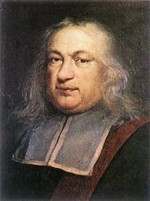            Nom complet : Diophante d'Alexandrie                                            Nationalité :  ????                                Découverte : Les Arithmétiques. 